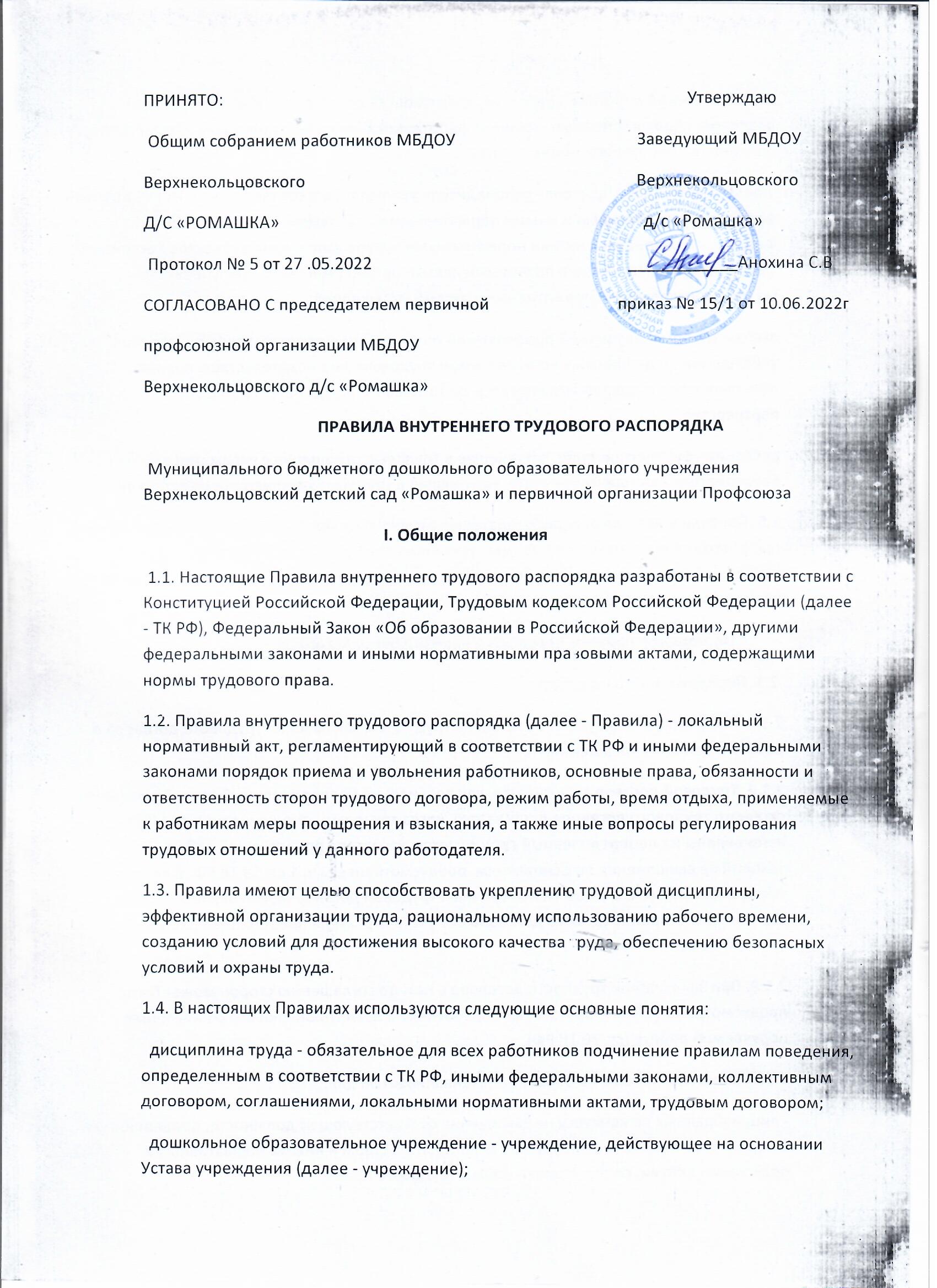  педагогический работник - работник, занимающий должность, предусмотренную разделом «Должности педагогических работников» квалификационных характеристик должностей работников образования1 ;  представитель работодателя - руководитель учреждения в соответствии с ТК РФ, другими федеральными законами и иными нормативными правовыми актами Российской Федерации, законами и иными нормативными правовыми актами субъектов Российской Федерации, нормативными правовыми актами органов местного самоуправления, уставом и локальными нормативными актами учреждения;  выборный орган первичной профсоюзной организации – представитель работников учреждения, наделенный в установленном трудовым законодательством порядке полномочиями представлять интересы работников учреждения в социальном партнерстве; работник - физическое лицо, вступившее в трудовые отношения с учреждением;  работодатель - юридическое лицо, вступившее в трудовые отношения с работником. 1.5. Правила утверждаются работодателем с учетом мнения выборного органа первичной профсоюзной организации в порядке, установленном ст. 372 ТК РФ для принятия локальных нормативных актов. Правила внутреннего трудового распорядка, являются приложением к Коллективному договору (ст. 190 ТКРФ).              II. Порядок приема, перевода и увольнения работников 2.1. Порядок приема на работу: 2.1.1. Работники реализуют свое право на труд путем заключения трудового договора о работе в данном учреждении. 2.1.2. Трудовой договор заключается, как правило, на неопределенный срок. Заключение срочного трудового договора допускается, когда трудовые отношения не могут быть установлены на неопределенный срок с учетом характера предстоящей работы или условий ее выполнения по основаниям, предусмотренным ч. 1 ст. 59 ТК РФ. В случаях, предусмотренных ч. 2 ст. 59 ТК РФ, срочный трудовой договор может заключаться по соглашению сторон трудового договора без учета характера предстоящей работы и условий ее выполнения. 2.1.3. При заключении трудового договора в нем по соглашению сторон может быть предусмотрено условие об испытании работника в целях проверки его соответствия поручаемой работе (ст. 70 ТК РФ). Испытание при приеме на работу не устанавливается, для:  - лиц, избранных по конкурсу на замещение соответствующей должности, проведенному в порядке, установленном трудовым законодательством и иными нормативными правовыми актами, содержащими нормы трудового права; - беременных женщин и женщин, имеющих детей в возрасте до полутора лет; - лиц, не достигших возраста восемнадцати лет;-  лиц, получивших среднее профессиональное образование или высшее образование по имеющим государственную аккредитацию образовательным программам и впервые поступающих на работу по полученной специальности в течение одного года со дня получения профессионального образования соответствующего уровня;  -лиц, избранных на выборную должность на оплачиваемую работу;-  лиц, приглашенных на работу в порядке перевода от другого работодателя по согласованию между работодателями;  - лиц, заключающих трудовой договор на срок до двух месяцев;-иных лиц в случаях, предусмотренных настоящим Кодексом, иными федеральными законами, коллективным договором. 2.1.4. Срок испытания не может превышать трех месяцев, а для руководителя учреждения, его заместителей - не более шести месяцев. 2.1.5. Трудовой договор составляется в письменной форме и подписывается сторонами в двух экземплярах, один из которых хранится в учреждении, другой - у работника. 2.1.6. Прием педагогических работников на работу производится с учетом требований, предусмотренных ст. 331 ТК РФ и ч. 1 ст. 46 Федерального закона от 29.12.2012 № 273 - ФЗ «Об образовании в Российской Федерации». 2.1.7. При заключении трудового договора лицо, поступающее на работу, предъявляет работодателю в соответствии со ст. 65 ТКРФ: -  паспорт или иной документ, удостоверяющий личность;  - трудовую книжку и (или) сведения о трудовой деятельности (ст. 66, п. 1 Трудового Кодекса), за исключением случаев, когда трудовой договор заключается впервые, или работник поступает на работу на условиях совместительства (ч. 3 ст. 65 ТК РФ с изменениями ФЗ от 16.12.2019 № 439 - ФЗ);-  документ, подтверждающий регистрацию в системе индивидуального (персонифицированного) учета, в том числе в форме электронного документа;-  документы воинского учета - для военнообязанных и лиц, подлежащих призыву на военную службу;-   документ об образовании, о квалификации или наличии специальных знаний - при поступлении на работу, требующую специальных знаний или специальной подготовки;  - справку о наличии (отсутствия) судимости и (или) факта уголовного преследования, либо о прекращении уголовного преследования по реабилитирующим основаниям, выданную в порядке и по форме, которые устанавливаются федеральным органом исполнительной власти, при поступлении на работу, связанною с деятельностью, к осуществлению которой в соответствии с Трудовым кодексов Российской Федерации, и иным Федеральным законом не допускаются лица, имеющие судимость, подвергающиеся или подвергавшиеся уголовному преследованию.  - Справку о том, является или не является лицо повергнутым  административному наказанию за потребление наркотических средств или психотропных веществ без назначения врача либо новых потенциально опасных психоактивных веществ, которая выдана в порядке и по форме, которые устанавливаются федеральным органом исполнительной власти, осуществляющим функции по выработке и реализации государственной политики и нормативноправовому регулированию в сфере внутренних дел, - при поступлении на работу, связанную с деятельностью, к осуществлению которой в соответствии с федеральными законами не допускаются лица, подвергнутые административному наказанию за потребление наркотических средств или психотропных веществ без назначения врача либо новых потенциально опасных психоактивных веществ, до окончания срока, в течение которого лицо считается подвергнутым административному наказанию. - Лица, поступающие на работу в учреждение, обязаны также предоставлять личную медицинскую книжку, содержащую сведения об отсутствии противопоказаний по состоянию здоровья для работы в дошкольных учреждениях. 2.1.8. Запрещается требовать от лица, поступающего на работу, документы помимо предусмотренных ТК РФ, иными федеральными законами, указами Президента Российской Федерации и постановлениями Правительства Российской Федерации (ч. 3 ст. 65 ТК РФ). 2.1.9. При заключении трудового договора впервые работодателем оформляется трудовая книжка (за исключением случаев, если в соответствии с настоящим Кодексом, иным федеральным законом трудовая книжка на работника не оформляется). В случае, если на лицо, поступающее на работу впервые, не был открыт индивидуальный лицевой счет, работодателем представляются в соответствующий территориальный орган Пенсионного фонда Российской Федерации сведения, необходимые для регистрации указанного лица в системе индивидуального (персонифицированного) учета (ч. 4, ст. 65 ТК РФ). В случае отсутствия у лица, поступающего на работу, трудовой книжки в связи с ее утратой, повреждением или по иной причине работодатель обязан по письменному заявлению этого лица (с указанием причины отсутствия трудовой книжки) оформить новую трудовую книжку (за исключением случаев, если в соответствии с настоящим Кодексом, иным федеральным законом трудовая книжка на работника не ведется). (ч. 5, ст. 65 ТК РФ в ред. Федеральных законов от 30.06.2006 № 90-ФЗ, от 16.12.2019 № 439-ФЗ). 2.1.10. Согласно ст. 283 ТК РФ, лицо, поступающее на работу по совместительству к другому работодателю, не предъявляет трудовую книжку в случае, если по основному месту работы работодатель ведет трудовую книжку на данного работника или если в соответствии с настоящим Кодексом, иным федеральным законом трудовая книжка на работника не оформлялась. При приеме на работу по совместительству, требующую специальных знаний, работодатель имеет право потребовать от работника предъявления документа об образовании и (или) о квалификации либо его надлежаще заверенной копии, а при приеме на работу с вредными и (или) опасными условиями труда - справку о характере и условиях труда по основному месту работы. (в ред. Федеральных законов от 30.06.2006 № 90-ФЗ, от 02.07.2013 № 185-ФЗ, от 28.12.2013 № 421-ФЗ, от 16.12.2019 № 439-ФЗ). 2.1.11. Работники имеют право работать на условиях внутреннего и внешнего совместительства в порядке, предусмотренном ТК РФ. 2.1.12. Прием на работу оформляется приказом работодателя, изданным на основании заключенного трудового договора. Содержание приказа работодателя должно соответствовать условиям заключенного трудового договора. Приказ работодателя о приеме на работу объявляется работнику под роспись в трехдневный срок со дня фактического начала работы. По требованию работника работодатель обязан выдать ему надлежаще заверенную копию указанного приказа. 2.1.13. Трудовой договор, не оформленный в письменной форме, считается заключенным, если работник приступил к работе с ведома или по поручению работодателя или его уполномоченного на это представителя. При фактическом допущении работника к работе работодатель обязан оформить с ним трудовой договор в письменной форме не позднее трех рабочих дней со дня фактического допущения работника к работе, а если отношения, связанные с использованием личного труда, возникли на основании гражданско-правового договора, но впоследствии были признаны трудовыми отношениями, - не позднее трех рабочих дней со дня признания этих отношений трудовыми отношениями, если иное не установлено судом. (в ред. Федеральных законов от 30.06.2006 № 90-ФЗ, от 28.12.2013 № 421-ФЗ, ст. 67 ТК РФ). 2.1.14. В соответствии со ст. 66 ТК РФ работодатель ведет трудовые книжки на каждого работника, проработавшего у него свыше пяти дней, в случае, когда работа у данного работодателя является для работника основной (за исключением случаев, если в соответствии с настоящим Кодексом, иным федеральным законом трудовая книжка на работника не ведется). (в ред. Федеральных законов от 30.06.2006 № 90-ФЗ, от 16.12.2019 № 439-ФЗ). 2.1.15. Согласно Федеральному закону от 16.12.2019 № 439-ФЗ «О внесении изменений в Трудовой кодекс Российской Федерации в части формирования сведений о трудовой деятельности в электронном виде» работникам предоставлено право выбора варианта трудовой книжки: бумажной или электронной. 2.1.16. Работодатель обязан до 30.06.2020 г. включить письменно уведомить каждого работника:  - об изменениях ТК РФ, связанных с формированием сведений о  трудовой деятельности в электронном виде;  - праве работника путем подачи работодателю соответствующего письменного заявления в порядке, предусмотренном частью 2 настоящей статьи, сделать выбор между продолжением ведения работодателем трудовой книжки в соответствии со ст. 66 ТК РФ (в редакции настоящего Федерального закона), или предоставлением ему работодателем сведений о трудовой деятельности в соответствии со ст. 66.1 ТКРФ. 2.1.17. Каждый работник по 31.12.2020 года включительно подает работодателю письменное заявление о положении ведения работодателем трудовой книжки всоответствиисост.66 ТК РФ с изменениями ФЗ от16.12.2019 г. № 439-ФЗ или о предоставлении ему работодателем сведений о трудовой деятельности в соответствии со ст. 66.1 ТК РФ. Информация о поданном работником заявлении включается в сведения о трудовой деятельности, представляемые работодателем для хранения в информационных ресурсах Пенсионного фонда Российской Федерации. В случае, если работник не подал работодателю не одного из указанных заявлений, работодатель продолжает вести его трудовую книжку в соответствии со ст. 66 ТК РФ с изменениями ФЗ от 16.12.2019 г. № 439-ФЗ. 2.1.18. Работнику, подавшему письменное заявление о предоставлении ему работодателем сведений о трудовой деятельности в соответствии со ст. 66.1 ТК РФ, работодатель выдает трудовую книжку на руки и освобождается от ответственности за ее ведение и хранение. При выдаче трудовой книжки в нее вносится запись о подачи работником заявления о предоставлении ему работодателем сведений о трудовой деятельности в соответствии со ст. 66.1 ТК РФ. 2.1.19. За работником воспользовавшемся своим правом на дальнейшее ведение работодателей трудовой книжке в соответствии со ст. 66 ТК РФ с изменениями ФЗ от 16.12.2019 № 439-ФЗ, это право сохраняется при последующем трудоустройстве к другим работодателям. 2.1.20. Работник, подавший письменное заявление о продолжении ведения работодателем трудовой книжки в соответствии со ст. 66 ТК РФ с изменениями ФЗ от 16.12.2019 № 439-ФЗ имеет право в последующем подать работодателю письменное заявление о предоставлении ему работодателем сведений о трудовой деятельности в соответствии со ст. 66.1 ТК РФ. 2.1.21. Лица, не имевшие возможность по 31.12.2020 года включительно подать работодателю одно из письменных заявлений, предусмотренных частью 2 настоящей статьи, вправе сделать это в любое время, подав работодателю по основному мету работы, в том числе при трудоустройстве, соответствующее письменное заявление. К таким лицам относятся: - работники, которые по состоянию на 31.12.2020 года не исполняли свои трудовые обязанности и ранее не подали одно из письменных заявлений, предусмотренных частью 2 настоящей статьи, но за ними в соответствии с Трудовым законодательством, иными нормативными правовыми актами, содержащими нормы трудового права, коллективным договором, соглашениями, локальными нормативными актами, трудовым договором сохранилось место работы на период: временной нетрудоспособностей, отпуска, отстранения от работы в случаях предусмотренных ТК РФ, другими Федеральными законами, иными нормативными правовыми актами Российской Федерации. - лица, имеющие стаж работы по трудовому договору, но по состоянию на 31.12.2020 года, не состоявшие в трудовых отношениях и до указанной даты, не подавшие одно из письменных заявлений, предусмотренных частью 2 настоящей статьи. 2.1.22. В соответствии со ст. 66.1 ТК РФ с 01.01.2021 года работодатель формирует в электронном виде основную информацию о трудовой деятельности и трудовом стаже каждого работника и представляет ее в порядке, установленном законодательством РФ об индивидуальном (персонифицированном) учете в системе обязательного пенсионного страхования для хранения их в информационных ресурсах Пенсионного Фонда РФ. В сведения о трудовой деятельности включается информация о работнике, месте его работы, его трудовой функции, переводах работника на другую постоянную работу, об увольнении работника с указанием основания и причины прекращения трудового договора, другая предусмотренная настоящим Кодексом, иными Федеральными законами и информация. Сведения о трудовой деятельности могут использоваться так же для исчисления трудового стажа работника, внесения записей в его трудовую книжку (в случаях, если в соответствии с настоящим Кодексом, иным Федеральным законом на работника ведется трудовая книжка) и осуществление других целей в соответствии с законами и иными нормативными правовыми актами Российской Федерации. Лицо, имеющее стаж работы по трудовому договору, может получать сведения о трудовой деятельности:  у работодателя по последнему месту работы (за период работы у данного  работодателя) на бумажном носителе, заверенные надлежащим образом или в форме электронного документа, подписанного усиленной квалифицированной электронной подписью (при ее наличии у работодателя);  в многофункциональном центре предоставление государственных и  муниципальных услуг на бумажном носителе, заверенный должным образом;  в Пенсионном фонде Российской Федерации на бумажном носителе,  заверенные надлежащим образом или в форме электронного документа, подписанного усиленной квалифицированной электронной подписью;  с использованием Единого портала государственных и муниципальных услуг в форме электронного документа, подписанного усиленной квалифицированной электронной подписью. 2.1.23. Работодатель обязан предоставить работнику (за исключением случаев, если в соответствии с настоящим Кодексом, иным Федеральным законом на работника ведется трудовая книжка) сведения о трудовой деятельности за период работы у данного работодателя способом, указанным заявлением работника на бумажном носителе, заверенные надлежащим образом или в форме электронного документа, подписанного усиленной квалифицированной электронной подписью (при ее наличие у работодателя), поданном в письменной форме или направленном в порядке, установленном работодателем по адресу электронной почты работника:  в период работы не позднее трех рабочих дней со дня подачи этого  заявления;  при увольнении в день прекращения трудового договора.  2.1.24. В случае выявление работником неверной или не полной информации в сведениях о трудовой деятельности, предоставленных работодателем для хранения в информационных ресурсах Пенсионного фонда РФ, работодатель по письменному заявлению работника обязан исправить или дополнить сведения о трудовой деятельности представить их в порядке установленном законодательстве РФ об индивидуальном (персонифицированном) учете в системе обязательного пенсионного страхования, для хранения в информационных ресурсах Пенсионного фонда РФ. 2.1.25. Формирование сведений о трудовой деятельности лиц, впервые поступающих на работу после 31.12.2020 года, осуществляется в соответствии со ст. 66.1 ТК РФ, а трудовые книжки на указанных лиц не оформляются. 2.1.26. Форма, порядок, ведение и хранение трудовых книжек в бумажном виде работников, воспользовавшимся своим правом на дальнейшее ведение работодателем трудовой книжки в соответствии со ст. 66 ТК РФ с изменениями ФЗ от 16.12.2019 №439-ФЗ, а также порядок приобретения бланков трудовых книжек и вкладышей к ним в бумажном виде и обеспечение ими работников устанавливаются нормативными правовыми актами РФ. Бланки трудовых книжек и вкладышей к ним продолжают храниться в учреждении, как документ строгой отчетности 2.1.27. С каждой записью, вносимой на основании приказа в трудовую книжку о выполняемой работе, переводе на другую постоянную работу и увольнении, работодатель обязан ознакомить ее владельца под роспись в личной карточке, в которой повторяется запись, внесенная в трудовую книжку.2.1.28. По желанию работника сведения о совместительстве вносятся в трудовую книжку в бумажном виде по месту основной работы на основании документа, подтверждающего работу по совместительству. 2.1.29. При приеме на работу (до подписания трудового договора) работодатель обязан ознакомить работника под роспись с Правилами внутреннего трудового распорядка, иными локальными нормативными актами, непосредственно связанными с трудовой деятельностью работника, коллективным договором (ч. 3 ст. 68 ТК РФ). 2.2. Гарантии при приеме на работу: 2.2.1. Запрещается необоснованный отказ в заключение трудового договора (ст. 64 ТКРФ). 2.2.2. Ограничение прав или установление прямых или косвенных преимуществ при заключении трудового договора в зависимости от пола, национальности, языка, происхождения, имущественного, социального и должностного положения, возраста, места жительства (в том числе наличия или отсутствия регистрации по месту жительства или пребывания), а также других обстоятельств, не связанных с деловыми качествами работников, не допускается, за исключением случаев, предусмотренных Федеральным законом. 2.2.3. Запрещается отказывать в заключение трудового договора женщинам по мотивам, связанным с беременностью или наличием детей. Запрещается отказывать в заключение трудового договора работникам, приглашенным в письменной форме на работу в порядке перевода от другого работодателя, в течение одного месяца со дня увольнения с прежнего места работы обязан сообщить причину отказа в письменной форме. 2.2.4. По требованию лица, которому отказано в заключение трудового договора, работодатель обязан сообщить причину отказа в письменной форме. 2.2.5. Отказ в заключение трудового договора может быть обжалован в суде.    2.3. Изменение условий трудового договора и перевод на другую работу: 2.3.1. Изменение определенных сторонами условий трудового договора, в том числе перевод на другую работу, допускается только по соглашению сторон трудового договора, за исключением случаев, предусмотренных ТК РФ (ст. 74 ТК РФ). Соглашение об изменении определенных сторонами условий трудового договора заключается в письменной форме и оформляется дополнительным соглашением к трудовому договору (ст. 72 ТК РФ). Изменение условий (содержания) трудового договора возможно по следующим основаниям: а) изменение определенных сторонами условий трудового договора по причинам, связанным с изменением организационных или технологических условий труда; б) перевод на другую работу (постоянное или временное изменение трудовой функции работника, в котором он работает). 2.3.2. В случае, когда по причинам, связанным с изменением организационных или технологических условий труда (изменения в технике и технологии производства, структурная реорганизация учреждения, другие причины), определенные сторонами условия трудового договора не могут быть сохранены, допускается их изменение по инициативе работодателя, за исключением изменения трудовой функции работника (ст. 74 ТК РФ). К числу таких причин могут относиться:  реорганизация учреждения (слияние, присоединение, разделение, выделение, преобразование), а также внутренняя реорганизация в учреждении;  изменения в осуществлении образовательного процесса в учреждении (групп, количества часов по учебному плану и учебным программам и др.). О предстоящих изменениях определенных сторонами условий трудового договора, а также о причинах, вызвавших необходимость таких изменений, работодатель обязан уведомить работника в письменной форме не позднее, чем за два месяца. Привлечение работников учреждения к выполнению работы, не предусмотренной должностными обязанностями, трудовым договором, допускаются только с письменного распоряжения работодателя с письменного согласия работника, с дополнительной оплатой и с соблюдением статей 60, 97 и 99 ТК РФ. 2.3.3. Перевод на другую работу - постоянное или временное изменение трудовой функции работника, в котором работает работник при продолжении работы у того же работодателя, а также перевод на работу в другую местность вместе с работодателем. Перевод на другую работу допускается только с письменного согласия работника (ст. ст. 72.1, 72.2 ТК РФ). 2.3.4. Перевод на другую постоянную работу в пределах одного учреждения оформляется приказом работодателя, на основании которого делается запись в трудовой книжке работника. 2.3.5. По соглашению сторон трудового договора, заключаемого в письменной форме, работник может быть временно переведен на другую работу у того же работодателя на срок до одного года, а в случае, когда такой перевод осуществляется для замещения временно отсутствующего работника, за которым сохраняется место работы, - до выхода этого работника на работу. Если по окончании срока перевода прежняя работа работнику не предоставлена, а он не потребовал ее предоставления и продолжает работать, то условие соглашения о временном характере перевода утрачивает силу и перевод считается постоянным. 2.3.6. Перевод на не обусловленную трудовым договором работу у того же работодателя без согласия работника возможен только в исключительных случаях, предусмотренных ст. 72.2 ТК РФ. При этом перевод на работу, требующую более низкой квалификации, допускается только с письменного согласия работника. 2.3.7. Исполнение работником обязанностей временно отсутствующего работника (отпуск, болезнь, повышение квалификации и т.д.) возможно только с согласия работника, которому работодатель поручает эту работу, и на условиях, предусмотренных ст. ст. 60.2, 72.2, 151 ТК РФ - без освобождения от основной работы или путем временного перевода на другую работу. 2.3.8. Перевод работника на другую работу в соответствии с медицинским заключением производится в порядке, предусмотренном ст. ст. 73, 182, 254 ТК РФ. 2.3.9. Работодатель обязан в соответствии со ст. 76 ТК РФ отстранить от работы (не допускать к работе) работника:  появившегося на работе в состоянии алкогольного, наркотического или иного токсического опьянения;  не прошедшего в установленном порядке обучение и проверку знаний и навыков в области охраны труда;  не прошедшего в установленном порядке обязательный медицинский  осмотр (обследование), а также обязательное психиатрическое освидетельствование в случаях, предусмотренных федеральными законами и иными нормативными правовыми актами Российской Федерации;  при выявлении в соответствии с медицинским заключением, выданным в порядке, установленном федеральными законами и иными нормативными правовыми актами Российской Федерации, противопоказаний для выполнения работником работы, обусловленной трудовым договором;  по требованию органов или должностных лиц, уполномоченных  федеральными законами и иными нормативными правовыми актами Российской Федерации;  в других случаях, предусмотренных Федеральными законами и иными  нормативными правовыми актами Российской Федерации.    2.4. Прекращение трудового договора: 2.4.1. Прекращение трудового договора может иметь место только по основаниям, предусмотренным трудовым законодательством. 2.4.2. Трудовой договор может быть в любое время расторгнут по соглашению сторон трудового договора (ст. 78 ТК РФ). 2.4.3. Срочный трудовой договор прекращается с истечением срока его действия (ст. 79 ТК РФ). О прекращении трудового договора в связи с истечением срока его действия работник должен быть предупрежден в письменной форме не менее чем за три календарных дня до увольнения, за исключением случаев, когда истекает срок действия срочного трудового договора, заключенного на время исполнения обязанностей отсутствующего работника. Трудовой договор, заключенный на время выполнения определенной работы, прекращается по завершении этой работы. Трудовой договор, заключенный на время исполнения обязанностей отсутствующего работника, прекращается с выходом этого работника на работу. 2.4.4. Работник имеет право расторгнуть трудовой договор, предупредив об этом работодателя в письменной форме не позднее, чем за две недели, если иной срок не установлен ТК РФ или иным Федеральным законом. Течение указанного срока начинается на следующий день после получения работодателем заявления работника об увольнении в соответствии ч. 1 ст. 80 ТК РФ. 2.4.5. По соглашению между работником и работодателем трудовой договор, может быть расторгнут и до истечения срока предупреждения об увольнении (ст. 80 ТК РФ). В случаях, когда заявление работника об увольнении по его инициативе (по собственному желанию) обусловлено невозможностью продолжения им работы (зачисление в образовательное учреждение, выход на пенсию и другие случаи), а также в случаях установленного нарушения работодателем трудового законодательства и иных нормативных правовых актов, содержащих нормы трудового права, локальных нормативных актов, условий коллективного договора, соглашения или трудового договора работодатель обязан расторгнуть трудовой договор в срок, указанный в заявлении работника. 2.4.6. До истечения срока предупреждения об увольнении работник имеет право в любое время отозвать свое заявление. Увольнение в этом случае не производится, если на его место не приглашен в письменной форме другой работник, которому в соответствии с ТК РФ и иными федеральными законами не может быть отказано в заключение трудового договора. По истечении срока предупреждения об увольнении работник имеет право прекратить работу. Если по истечении срока предупреждения об увольнении трудовой договор не был расторгнут, и работник не настаивает на увольнении, то действие трудового договора продолжается. 2.4.7. Работник, заключивший договор с условием об испытательном сроке, имеет право расторгнуть трудовой договор в период испытания, предупредив об этом работодателя в письменной форме за три дня (ч. 4 ст. 71 ТК РФ). 2.4.8. Причинами увольнения работников, в том числе педагогических работников, по п. 2 ч. 1 ст. 81 ТК РФ, могут являться:  Реорганизация учреждения;  сокращение численности или штата работников;  несоответствие работника занимаемой должности или выполняемой работе вследствие недостаточной квалификации, подтвержденной результатами аттестации. 2.4.9. В соответствии с п. 8 ч. 1 ст. 81 ТК РФ трудовой договор должен быть прекращен за совершение работником, выполняющим воспитательные функции, аморального проступка, несовместимого с продолжением данной работы. Аморальным проступком является виновное действие или бездействие, которое нарушает основные моральные нормы общества и противоречит содержанию трудовой функции педагогического работника (например, поведение, унижающее человеческое достоинство, нахождение в состоянии алкогольного или наркотического опьянения и т.п.). Допускается увольнение работников, которые занимаются воспитательной деятельностью, и независимо от того, где совершен аморальный проступок (по месту работы или в быту). За каждый дисциплинарный проступок может быть применено только одно дисциплинарное взыскание. 2.4.10. Помимо оснований, предусмотренных ст. 81 ТК РФ и иными федеральными законами, дополнительными основаниями прекращения трудового договора с педагогическим работником в соответствии со ст. 336 ТК РФ являются:  повторное в течение одного года грубое нарушение устава учреждения;  применение, в том числе однократное, методов воспитания, связанных с  физическим и (или) психическим насилием над личностью воспитанника. 2.4.11. Прекращение трудового договора оформляется приказом работодателя (ст. 84.1 ТК РФ). С приказом работодателя о прекращении трудового договора работник должен быть ознакомлен под роспись. По требованию работника работодатель обязан выдать ему надлежащим образом заверенную копию указанного приказа. 2.4.12. Днем прекращения трудового договора во всех случаях является последний день работы работника, за исключением случаев, когда работник фактически не работал, но за ним в соответствии с ТК РФ или иным федеральным законом сохранялось место работы (должность). 2.4.13. В день прекращения трудового договора работодатель обязан выдать работнику его трудовую книжку с внесенной в нее записью об увольнении или предоставить сведения о трудовой деятельности (ст.66 п. 1 ТК РФ) и произвести с ним окончательный расчет в соответствии со ст. 140 настоящего Кодекса. По письменному заявлению работника работодатель обязан выдать ему заверенные надлежащим образом копии документов, связанных с работой. Запись в трудовую книжку об основании и о причине прекращения трудового договора должна быть произведена в точном соответствии с формулировками ТК РФ или иного федерального закона и со ссылкой на соответствующие статью, часть статьи, пункт статьи ТК РФ или иного федерального закона. 2.4.14. При получении трудовой книжки в связи с увольнением работник расписывается в личной карточке и в книге учета движения трудовых книжек и вкладышей к ним, а также в трудовой книжке в бумажном виде. III. Основные права, обязанности и ответственность сторон трудового договора    3.1. Работник имеет право: 3.1.1. на заключение, изменение и расторжение трудового договора в порядке и на условиях, которые установлены ТК РФ, иными федеральными законами; 3.1.2. на предоставление ему работы, обусловленной трудовым договором; 3.1.3. на рабочее место, соответствующее государственным нормативным требованиям охраны труда и условиям, предусмотренным коллективным договором; 3.1.4. на своевременную и в полном объеме выплату заработной платы в соответствии со своей квалификацией, сложностью труда, количеством и качеством выполненной работы; 3.1.5. на отдых, который гарантируется установленной федеральным законом максимальной продолжительностью рабочего времени и обеспечивается предоставлением еженедельных выходных дней, нерабочих праздничных дней, оплачиваемых основных и дополнительных отпусков; 3.1.6. на полную достоверную информацию об условиях труда и требованиях охраны труда на рабочем месте; 3.1.7. на профессиональную подготовку, переподготовку и повышение своей квалификации в порядке, установленном ТК РФ, иными федеральными законами; 3.1.8. на объединение, включая право на создание профессиональных союзов и вступление в них для защиты своих трудовых прав, свобод и законных интересов; 3.1.9. на участие в управлении учреждением в предусмотренных ТК РФ, иными федеральными законами, соглашениями и коллективным договором формах; 3.1.10. на ведение коллективных переговоров и заключение коллективного договора и соглашений через своих представителей, а также на информацию о выполнении коллективного договора, соглашений; 3.1.11. на защиту своих трудовых прав, свобод и законных интересов всеми не запрещенными законом способами; 3.1.12. на разрешение индивидуальных и коллективных трудовых споров, включая право на забастовку, в порядке, установленном ТК РФ, иными федеральными законами; 3.1.13. на возмещение вреда, причиненного ему в связи с исполнением трудовых обязанностей, и компенсацию морального вреда в порядке, установленном ТК РФ, иными федеральными законами; 3.1.14. на обязательное социальное страхование в случаях, предусмотренных федеральными законами; 3.1.15. пользоваться другими правами в соответствии с уставом учреждения, трудовым договором, законодательством Российской Федерации.   3.2. Работник обязан: 3.2.1. добросовестно выполнять должностные и иные обязанности, предусмотренные трудовым договором, должностной инструкцией, правилами внутреннего трудового распорядка, соблюдать трудовую дисциплину; 3.2.2. соблюдать требования по охране труда и обеспечению безопасности труда; 3.2.3. незамедлительно сообщать работодателю о возникновении ситуации, представляющей угрозу жизни и здоровью работников и воспитанников, сохранности имущества работодателя, в т.ч. имущества третьих лиц, находящихся у работодателя; 3.2.4. бережно относиться к имуществу работодателя, в т.ч. к имуществу третьих лиц, находящихся у работодателя; 3.2.5. проходить предварительные и периодические медицинские осмотры; 3.2.6. предъявлять при приеме на работу документы, предусмотренные трудовым законодательством; 3.2.7. содержать рабочее место, мебель, оборудование в исправном и аккуратном состоянии, поддерживать чистоту в помещениях дошкольного учреждения; 3.2.8. экономно и рационально расходовать энергию, топливо и другие материальные ресурсы работодателя; 3.2.9. уважительно и тактично относиться к коллегам по работе, родителям (их представителям) и воспитанникам. 3.2.10. выполнять другие обязанности, отнесенные уставом учреждения, трудовым договором и законодательством Российской Федерации к компетенции работника.    3.3. Педагогические работники дошкольного образовательного учреждения имеют право: 3.3.1. на самостоятельный выбор и использование методики обучения и воспитания, учебных пособий и материалов, методов оценки знаний воспитанников; 3.3.2. на внесение предложений по совершенствованию образовательного процесса в учреждении; 3.3.3. на повышение квалификации с определенной периодичностью, для чего работодатель создает условия, необходимые для обучения работников в образовательных учреждениях высшего профессионального образования, а также в образовательных учреждениях дополнительного профессионального образования (системы переподготовки и повышения квалификации); 3.3.4. аттестацию на соответствующую квалификационную категорию в добровольном порядке и получение ее в случае успешного прохождения аттестации; 3.3.5. на сокращенную продолжительность рабочего времени, удлиненный оплачиваемый отпуск, досрочное назначение трудовой пенсии по старости, устанавливаемые в зависимости от должности и условий работы; 3.3.6. на дополнительные льготы и гарантии, предоставляемые в соответствии с федеральными законами и законами субъектов Российской Федерации, иными нормативными правовыми актами; 3.3.7. пользоваться другими правами в соответствии с уставом дошкольного образовательного учреждения, трудовым договором, коллективным договором, соглашениями, законодательством Российской Федерации.   3.4. Педагогические работники образовательного учреждения обязаны: 3.4.1. соблюдать права и свободы воспитанников, режим посещения занятий, уважая человеческое достоинство; 3.4.2. участвовать в деятельности педагогического и иных советов дошкольного образовательного учреждения, а также в деятельности методических объединений и других формах методической работы; 3.4.3. обеспечивать охрану жизни и здоровья воспитанников во время образовательного процесса; 3.4.4. осуществлять связь с родителями (лицами, их заменяющими); 3.4.5. выполнять правила по охране труда и пожарной безопасности; 3.4.6. выполнять другие обязанности, отнесенные уставом учреждения, трудовым договором и законодательством Российской Федерации к компетенции педагогического работника.     3.5. Работодатель имеет право: 3.5.1. на управление образовательным учреждением, принятие решений в пределах полномочий, предусмотренных уставом учреждения; 3.5.2. на заключение, изменение и расторжение трудовых договоров с работниками в порядке и на условиях, которые установлены ТК РФ, иными федеральными законами; 3.5.3. на ведение коллективных переговоров через своих представителей и заключение коллективных договоров; 3.5.4. на поощрение работников за добросовестный эффективный труд; 3.5.5. на требование от работников исполнения ими трудовых обязанностей и бережного отношения к имуществу работодателя и других работников, соблюдения правил внутреннего трудового распорядка; 3.5.6. на привлечение работников к дисциплинарной и материальной ответственности в порядке, установленном ТК РФ, иными федеральными законами; 3.5.7. на принятие локальных нормативных актов, содержащих нормы трудового права, в порядке, установленном ТКРФ; 3.5.8. реализовывать иные права, определенные уставом учреждения, трудовым договором, законодательством Российской Федерации.      3.6. Работодатель обязан: 3.6.1. в соответствии с трудовым законодательством и иными нормативными правовыми актами, содержащими нормы трудового права, коллективным договором, соглашениями, локальными нормативными актами, трудовым договором создавать условия, необходимые для соблюдения работниками дисциплины труда; 3.6.2. соблюдать трудовое законодательство и иные нормативные правовые акты, содержащие нормы трудового права, локальные нормативные акты, условия коллективного договора, соглашений и трудовых договоров; 3.6.3. предоставлять работникам работу, обусловленную трудовым договором; 3.6.4. обеспечивать безопасность и условия труда, соответствующие государственным нормативным требованиям охраны труда; 3.6.5. обеспечивать работников оборудованием, инструментами, методической документацией и иными средствами, необходимыми для исполнения ими трудовых обязанностей; 3.6.6. обеспечивать работникам равную оплату за труд равной ценности; 3.6.7. выплачивать в полном размере причитающуюся работникам заработную плату в безналичном порядке путем перечисления на индивидуальные банковские картсчета, открытые в любом финансово-кредитном учреждении, указанном в заявлении работника, не реже, чем каждые полмесяца: 19 числа текущего месяца и окончательный расчет текущей заработной платы – 4 числа следующего за расчетным периодом месяца. Работник вправе заменить кредитную организацию, в которую должна быть переведена заработная плата, сообщив в письменной форме работодателю об изменении реквизитов для перевода заработной платы не позднее, чем за пятнадцать календарных дней до дня выплаты заработной платы; 3.6.8. вести коллективные переговоры, а также заключать коллективный договор в порядке, установленном ТК РФ; 3.6.9. знакомить работников под роспись с принимаемыми локальными нормативными актами, непосредственно связанными с их трудовой деятельностью; 3.6.10. обеспечивать бытовые нужды работников, связанные с исполнением ими трудовых обязанностей; 3.6.11. осуществлять обязательное социальное страхование работников в порядке, установленном федеральными законами; 3.6.12. возмещать вред, причиненный работникам в связи с исполнением ими трудовых обязанностей, а также компенсировать моральный вред в порядке и на условиях, которые установлены ТК РФ, другими федеральными законами и иными нормативными правовыми актами Российской Федерации; 3.6.13. в случаях, предусмотренных ТК РФ, законами и иными нормативными правовыми актами, организовывать проведение за счет собственных средств обязательных предварительных (при поступлении на работу) и периодических (в течение трудовой деятельности) медицинских осмотров (обследований) работников, внеочередных медицинских осмотров (обследований) работников по их просьбам в соответствии с медицинским заключением с сохранением за ними места работы (должности) и среднего заработка на время прохождения указанных медицинских осмотров(обследований); 3.6.14. не допускать работников к исполнению ими трудовых обязанностей без прохождения обязательных медицинских осмотров (обследований), а также в случае медицинских противопоказаний; 3.6.15. создавать условия для внедрения инноваций, обеспечивать формирование и реализацию инициатив работников учреждения; 3.6.16. создавать условия для непрерывного повышения квалификации работников; 3.6.17. поддерживать благоприятный морально-психологический климат в коллективе; 3.6.18. исполнять иные обязанности, определенные уставом учреждения, трудовым договором, коллективным договором, соглашениями, законодательством Российской Федерации. 3.6.19 застраховать работников по медицинскому, пенсионному и обязательному социальному страхованию, в соответствии с Трудовым Кодексом Российской Федерации и иными федеральными законами.   3.7. Ответственность сторон трудового договора: 3.7.1. За нарушение положений трудового законодательства и иных нормативных правовых актов, содержащих нормы трудового права, к виновным лицам применяются меры дисциплинарной, административной, уголовной и гражданско-правовой ответственности в порядке и на условиях, определенных федеральными законами. 3.7.2. Материальная ответственность стороны трудового договора наступает за ущерб, причиненный ею другой стороне этого договора в результате ее виновного противоправного поведения (действий или бездействия), если иное не предусмотрено ТК РФ или иными федеральными законами. 3.7.3. Сторона трудового договора (работодатель или работник), причинившая ущерб другой стороне, возмещает этот ущерб в соответствии с ТК РФ и иными федеральными законами (ст. 232 ТК РФ). Трудовым договором или заключаемыми в письменной форме дополнительными соглашениями, прилагаемыми к нему, может конкретизироваться материальная ответственность сторон этого договора. При этом договорная ответственность работодателя перед работником не может быть ниже, а работника перед работодателем - выше, чем это предусмотрено ТК РФ или иными федеральными законами. 3.7.4. Работодатель обязан в соответствии со ст. 234 ТК РФ возместить работнику не полученный им заработок во всех случаях незаконного лишения его возможности трудиться, в том числе в случаях, когда заработок не получен в результате: - незаконного отстранения работника от работы, его увольнения или перевода на другую работу;  отказа работодателя от исполнения или несвоевременного исполнения решения органа по рассмотрению трудовых споров или государственного правового инспектора труда о восстановлении работника на прежней работе; - задержки работодателем выдачи работнику трудовой книжки, предоставление сведений о трудовой деятельности (ст. 66.1 настоящего Кодекса) внесения в трудовую книжку неправильной или не соответствующей законодательству формулировки причины увольнения работника. 3.7.5. При нарушении работодателем установленного срока выплаты заработной платы, оплаты отпуска, выплат при увольнении и других выплат, причитающихся работнику, работодатель обязан выплатить их с уплатой процентов (денежной компенсации) в размере не ниже одной сто пятидесятой действующей в это время ключевой ставки Центрального банка Российской Федерации от невыплаченных в срок сумм за каждый день задержки начиная со следующего дня после установленного срока выплаты по день фактического расчета включительно (ч.1 ст. 236 ТК РФ). Размер выплачиваемой работнику денежной компенсации может быть повышен коллективным договором или трудовым договором. Обязанность выплаты указанной денежной компенсации возникает независимо от наличия вины работодателя. 3.7.6. Работодатель, причинивший ущерб имуществу работника, возмещает этот ущерб в полном объеме. Заявление работника о возмещении ущерба направляется им работодателю. Работодатель обязан рассмотреть поступившее заявление и принять соответствующее решение в десятидневный срок со дня его поступления. При несогласии работника с решением работодателя или неполучении ответа в установленный срок работник имеет право обратиться в суд. 3.7.7. Материальная ответственность работника исключается в случаях возникновения ущерба вследствие непреодолимой силы, крайней необходимости или необходимой обороны либо неисполнения работодателем обязанности по обеспечению надлежащих условий для хранения имущества, вверенного работнику. 3.7.8. За причиненный ущерб работник несет материальную ответственность в пределах своего среднего месячного заработка, если иное не предусмотрено ТК РФ или иными федеральными законами. 3.7.9. Расторжение трудового договора после причинения ущерба не влечет за собой освобождения стороны этого договора от материальной ответственности, предусмотренной ТК РФ или иными федеральными законами.                                                 3.8. Педагогическим работникам запрещается: - изменять по своему усмотрению расписание занятий; - отменять, удлинять или сокращать продолжительность занятий;                                                 3.9. Педагогическим и другим работникам учреждения в помещениях дошкольного образовательного учреждения и на территории учреждения запрещается: - курить, распивать спиртные напитки, а также приобретать, хранить, изготавливать (перерабатывать) употреблять и передавать другим лицам наркотические средства и психотропные вещества; - хранить легковоспламеняющиеся и ядовитые вещества.                                                 IV. Рабочее время и время отдыха 4.1. В соответствии с требованиями трудового законодательства и иных нормативных правовых актов, содержащих нормы трудового права, а также соглашений, режим рабочего времени и времени отдыха работников образовательной организации определяется: коллективным договором, правилами внутреннего трудового распорядка, трудовыми договорами, расписанием занятий, годовым календарным учебным графиком, графиками работы (графиками сменности), согласованными с выборным органом первичной организации Профсоюза. 4.2. Для руководителя, заместителя руководителя, работников из числа административно-хозяйственного, учебно-вспомогательного и обслуживающего персонала образовательной организации устанавливается нормальная продолжительность рабочего времени, которая не может превышать 40 часов в неделю.4.3. Для педагогических работников дошкольного образовательного учреждения устанавливается сокращенная продолжительность рабочего времени – не более 36 часов в неделю. 4.4. В дошкольном образовательном учреждении учебная нагрузка на новый учебный год устанавливается руководителем образовательного учреждения по согласованию с выборным органом первичной профсоюзной организации. Руководитель должен ознакомить педагогических работников под роспись с предполагаемой учебной нагрузкой на новый учебный год в письменном виде. 4.5. Изменение условий трудового договора, за исключением изменения трудовой функции педагогического работника образовательного учреждения, осуществлять только в случаях, когда по причинам, связанным с изменением организационных или технологических условий труда. 4.6. При установлении педагогическим работникам, для которых данное учреждение является местом основной работы, педагогической нагрузки на новый учебный год, как правило, сохраняется ее объем. Объем педагогической нагрузки, установленный в начале учебного года, не может быть уменьшен по инициативе работодателя в текущем учебном году. Работодатель должен ознакомить педагогических работников с предполагаемой нагрузкой на новый учебный год в письменном виде. 4.7. Учебная нагрузка педагогическим работникам, находящимся к началу учебного года в отпуске по уходу за ребенком до достижения им возраста трех лет либо в ином отпуске, устанавливается при распределении ее на очередной учебный год на общих основаниях. 4.8. Для работников правилами внутреннего трудового распорядка устанавливается пятидневная рабочая неделя с двумя выходными днями (суббота и воскресенье). 4.9. Составление расписания занятий осуществляется с учетом рационального использования рабочего времени педагога, в соответствии с санитарными правилами и нормами (СанПиН 2.4.3648-20) Рабочее время педагогов в период учебных занятий определяется в соответствии с графиком работы, трудовыми договорами, должностными инструкциями. 4.10. Привлечение работодателем работников к работе в сверхурочное время допускается только с письменного согласия работника и компенсируется в соответствии с трудовым законодательством. Работодатель может привлекать работников к сверхурочным работам в соответствии со ст. 99 ТК РФ только с предварительного согласия выборного органа первичной профсоюзной организации. К работе в сверхурочное время не допускаются беременные женщины, работники в возрасте до восемнадцати лет, другие категории работников в соответствии с ТК РФ и иными федеральными законами. 4.11. По соглашению между работником и работодателем могут устанавливаться как при приеме на работу, так и впоследствии, неполный рабочий день или неполная рабочая неделя. Работодатель обязуется установить неполный рабочий день или неполную рабочую неделю по просьбе беременной женщины, одного из родителей (опекуна, попечителя), имеющего ребенка в возрасте до 14 лет (ребенка-инвалида в возрасте до 18 лет), лиц, осуществляющих уход за больным членом семьи в соответствии с медицинским заключением При работе на условиях неполного рабочего времени оплата труда работника производится пропорционально отработанному им времени или в зависимости от выполненного им объема работ (ст. 93 ТК РФ). 4.12. При выполнении работ особого характера, а также работ, имеющих различную интенсивность труда в течение рабочего дня (смены), рабочий день может быть разделен на части в соответствии с ст. 105 ТК РФ. Но при этом общая продолжительность рабочего времени не должна превышать продолжительность ежедневной работы. Рабочий день делится на две части с перерывом более двух часов. Возможно установление большего числа перерывов. Указанные перерывы не оплачиваются. Обеденный перерыв включается в указанные перерывы. Разделение рабочего дня на части вводится работодателем с учетом мнения выборного профсоюзного органа организации. 4.13. Временем отдыха является время, в течение которого работник свободен от исполнения трудовых обязанностей и которое он может использовать по своему усмотрению (ст. 106, 112 ТК РФ). Видами времени отдыха являются: ежедневный (междусменный отдых); ежегодные оплачиваемые отпуска; перерывы в течение рабочего дня; выходные дни (суббота и воскресенье); нерабочие праздничные дни:  1, 2, 3, 4, 5, 6 и 8 января – Новогодние каникулы;  7 января – Рождество Христово;  23 февраля – День защитника Отечества;  8 марта – Международный Женский День;  1 мая – праздник Весны и Труда;  9 мая – День Победы;  12 июня – День России;  4 ноября – День народного единства  При совпадении выходного и нерабочего праздничного дней, выходной день переносится на следующий день после праздничного рабочего дня (ст. 112 ТК РФ). 4.14. Работа в выходные и праздничные дни запрещается. Привлечение работников к работе в выходные и нерабочие праздничные дни производится с их письменного согласия в случае необходимости выполнения заранее непредвиденных работ, от срочного выполнения которых зависит в дальнейшем нормальная работа образовательной организации. Без согласия работников допускается привлечение их к работе в случаях, определенных частью третьей статьи 113 ТК РФ. В других случаях привлечение к работе в выходные и нерабочие праздничные дни допускается с письменного согласия работника и с учетом мнения выборного органа первичной профсоюзной организации. Привлечение работника к работе в выходные и нерабочие праздничные дни производится по письменному распоряжению работодателя. В соответствии с ч. 4 ст. 153 ТК РФ по желанию работника, работавшего в выходной или нерабочий праздничный день, ему может быть предоставлен другой день отдыха. В этом случае работа в выходной или нерабочий праздничный день оплачивается в одинарном размере, а день отдыха оплате не подлежит. 4.15. Привлечение работников учреждения к выполнению работы, не предусмотренной должностными обязанностями, трудовым договором, допускается только по письменному распоряжению работодателя с письменного согласия работника, с дополнительной оплатой и с соблюдением статей 60, 97 и 99 ТК РФ. 4.16. В течение рабочего дня (смены) работнику предоставляется перерыв для отдыха и питания, время и продолжительность которого определяется правилами внутреннего трудового распорядка образовательного учреждения. Для воспитателей, выполняющих свои обязанности непрерывно в течение рабочего дня, перерыв для приема пищи не устанавливается: возможность приема пищи для воспитателей обеспечивается одновременно вместе с воспитанниками. 4.17. Педагогическим работникам предоставляется ежегодный основной удлиненный оплачиваемый отпуск, продолжительность которого устанавливается Правительством Российской Федерации, остальным работникам предоставляется ежегодный основной оплачиваемый отпуск продолжительностью не менее календарных дней с сохранением места работы (должности) и среднего заработка. Отпуск за первый год работы предоставляется работникам по истечении шести месяцев непрерывной работы в образовательной организации, за второй и последующий годы работы – в любое время рабочего года в соответствии с очередностью предоставления отпусков. По соглашению сторон оплачиваемый отпуск может быть предоставлен работникам и до истечения шести месяцев (статья 122 ТК РФ). При предоставлении ежегодного отпуска педагогическим работникам за первый год работы в каникулярный период, в том числе до истечения шести месяцев работы, его продолжительность должна соответствовать установленной для них продолжительности и оплачиваться в полном размере. 4.18. Очередность предоставления оплачиваемых отпусков определяется ежегодно в соответствии с графиком отпусков, утверждаемым работодателем по согласованию с выборным органом первичной организации Профсоюза не позднее, чем за 2 недели до наступления календарного года в порядке, установленном ст. 372 ТК РФ. О времени начала отпуска работник должен быть письменно извещен не позднее, чем за две недели до его начала. Продление, перенесение, разделение и отзыв из оплачиваемого отпуска производится с согласия работника в случаях, предусмотренных статьями 124-125 ТК РФ. 4.19. Работникам, занятым на работах с вредными и опасными условиями труда, обеспечивается право на дополнительный отпуск по результатам специальной оценки условий труда на рабочих местах, которые отнесены к вредным условиям труда 2, 3 или 4 степени либо опасным условиям труда, в соответствии со ст. 117 ТК РФ. Минимальная продолжительность ежегодного дополнительного оплачиваемого отпуска работникам, указанным в части первой ст. 117 ТК РФ, составляет 7 календарных дней. Продолжительность ежегодного дополнительного оплачиваемого отпуска конкретного работника устанавливается трудовым договором на основании отраслевого (межотраслевого) соглашения и коллективного договора с учетом результатов специальной оценки условий труда.На основании соглашения и коллективных договоров, а также письменного согласия работника, оформленного путем заключения отдельного дополнительного соглашения к трудовому договору, часть ежегодного дополнительного оплачиваемого отпуска может быть заменена отдельно устанавливаемой денежной компенсацией (ст. 117 ТК РФ). При исчислении общей продолжительности ежегодного оплачиваемого отпуска дополнительные оплачиваемые отпуска суммируются с ежегодным основным оплачиваемым отпуском.4.20. Ежегодный оплачиваемый отпуск продлевается в случае временной нетрудоспособности работника, наступившей во время отпуска. Ежегодный оплачиваемый отпуск по соглашению между работником и работодателем переносится на другой срок при несвоевременной оплате времени отпуска либо при предупреждении работника о начале отпуска позднее, чем за две недели. Ежегодно оплачиваемый отпуск, превышающий 28 календарных дней, по соглашению сторон, может быть разделен на части, при этом одна из частей этого отпуска должна быть не менее 14 календарных дней (ст. 125 ТК РФ). Отзыв работника из отпуска допускается только с его согласия. Неиспользованная в связи с этим часть отпуска должна быть предоставлена по выбору в удобное для него время в течение текущего рабочего года или присоединена к отпуску за следующий рабочий год. Не допускается отзыв из отпуска работников в возрасте до восемнадцати лет, беременных женщин и работников, занятых на работах связанных с вредными и (или) опасными условиями труда. При увольнении работнику выплачивается денежная компенсация за неиспользованный отпуск пропорционально отработанному времени. Работнику, проработавшему 11 месяцев, выплачивается компенсация за полный рабочий год. Денежная компенсация за неиспользованный отпуск при увольнении работника исчисляется исходя из количества неиспользованных дней отпуска с учетом рабочего года работника.4.21. Работникам учреждения из экономии фонда оплаты труда предоставляются дополнительные оплачиваемые отпуска в следующих случаях:  для сопровождения 1 сентября детей в 1 класс, 11класс - последний звонок– 1 рабочий день;  рождения ребенка (мужу) – 2 календарных дня;  бракосочетания работника, детей работников – 2 календарных дня;– в случае смерти близких родственников (детей, родителей, супруга, супруги) - 3 календарных дня;  в связи с переездом на новое место жительства – 2 календарных дня;  для проводов детей на военную службу – 2 календарных дня;  тяжелого заболевания близкого родственника (детей, родителей, супруга, супруги) – 2 календарных дня;  не освобожденному председателю первичной профсоюзной организации – до 3 дней; (ст. 116, 119 ТК РФ);  работникам при достижении им возраста 50, 55, 60 за многолетний добросовестный труд в данном Учреждении выплачивать материальное вознаграждение в размере должностного оклада в пределах средств фонда оплаты труда; 4.22. Исчисление среднего заработка для оплаты ежегодного отпуска производится в соответствии со статьей 139 ТК РФ. 4.23. Отпуска без сохранения заработной платы предоставляются работнику по семейным обстоятельствам и другим уважительным причинам продолжительностью, определяемой по соглашению между работником и работодателем. 4.24. Работодатель обязуется предоставить отпуск без сохранения заработной платы, на основании письменного заявления работника в сроки, указанные работником, в следующих случаях: - родителям, воспитывающим детей в возрасте до 14 лет – 14 календарных дней; - Работающим пенсионерам по старости (по возрасту)– до 14 календарных дней в году; - родителям и женам (мужьям) военнослужащих, погибших или умерших вследствие ранения, контузии или увечья, полученных при исполнении обязанностей военной службы, либо вследствие заболевания, связанного с прохождением военной службы – до 14 календарных дней в году; - работающим инвалидам – до 60 календарных дней в году; - работникам в случаях рождения ребенка, регистрации брака, смерти близких родственников – до пяти календарных дней. 4.25. Педагогическим работникам не реже чем через каждые десять лет непрерывной педагогической работы предоставляется длительный отпуск сроком до одного года в порядке, установленном федеральным органом исполнительной власти, осуществляющим функции по выработке государственной политики и нормативно-правовому регулированию в сфере образования (подпункт 4 пункта 5 ст. 47 Федерального закона «Об образовании в Российской Федерации», статья 335 ТК РФ). 4.27. Инвалидам, занятым в организациях предоставляется ежегодный отпуск не менее 30 календарных дней (статья 23 ФЗ-181 от 24.11.1995г.)                    V. Поощрения за успехи в работе 5.1. Работодатель применяет к работникам учреждения, добросовестно исполняющим трудовые обязанности, следующие виды поощрений: объявляет благодарность, выдает премию, награждает почетной грамотой, представляет к званию лучшего по профессии и другие виды поощрений. 5.2. За особые трудовые заслуги перед обществом и государством работники могут быть представлены в установленном порядке к государственным наградам (ч. 2 ст. 191 ТК РФ).                   VI. Трудовая дисциплина и ответственность за ее нарушение 6.1. За совершение дисциплинарного проступка, то есть неисполнение или ненадлежащее исполнение работником по его вине возложенных на него трудовых обязанностей, работодатель имеет право применить следующие дисциплинарные взыскания: - замечание; - выговор; - увольнение по соответствующим основаниям. 6.2. Увольнение в качестве дисциплинарного взыскания может быть применено в соответствии со ст. 192 ТК РФ в случаях: - неоднократного неисполнения работником без уважительных причин трудовых обязанностей, если он имеет дисциплинарное взыскание (п. 5 ч.1 ст. 81 ТК РФ); - однократного грубого нарушения работником трудовых обязанностей (п. 6 ч. 1 ст. 81 ТК РФ): а) прогула, то есть отсутствия на рабочем месте без уважительных причин в течение всего рабочего дня (смены) независимо от его (ее) продолжительности, также в случае отсутствия на рабочем месте без уважительных причин более четырех часов подряд в течение рабочего дня (смены); б) появления работника на работе (на своем рабочем месте либо на территории учреждения - работодателя или объекта, где по поручению работодателя работник должен выполнять трудовую функцию) в состоянии алкогольного, наркотического или иного токсического опьянения; в) разглашения охраняемой законом тайны (государственной, коммерческой, служебной и иной), ставшей известной работнику в связи с исполнением им трудовых обязанностей, в том числе разглашения персональных данных другого работника; г) совершения по месту работы хищения (в том числе мелкого) чужого имущества, растраты, умышленного его уничтожения или повреждения, установленных вступившим в законную силу приговором суда или постановлением судьи, органа, должностного лица, уполномоченных рассматривать дела об административных правонарушениях; д) установленного комиссией по охране труда или уполномоченным по охране труда нарушения работником требований охраны труда, если это нарушение повлекло за собой тяжкие последствия (несчастный случай) либо заведомо создавало реальную угрозу их наступления; - совершения виновных действий работником, непосредственно обслуживающим денежные или товарные ценности, если эти действия дают основание для утраты доверия к нему со стороны работодателя (п. 7 ч.1 ст. 81 ТК РФ); - совершения работником, выполняющим воспитательные функции, аморального проступка, несовместимого с продолжением данной работы (п. 8 ч. 1 ст. 81 ТК РФ); - принятия необоснованного решения руководителем учреждения, его заместителями, повлекшего за собой нарушение сохранности имущества, неправомерное его использование или иной ущерб имуществу учреждению (п. 9 ч. 1 ст. 81 ТК РФ); - однократного грубого нарушения руководителем учреждения, его заместителями своих трудовых обязанностей (п. 10 ч.1 ст. 81 ТК РФ); - повторное в течение одного года грубое нарушение Устава дошкольного образовательного учреждения (п. 1 ст. 336 ТК РФ). 6.3. При наложении дисциплинарного взыскания должны учитываться тяжесть совершенного проступка, предшествующее поведение работника и обстоятельства, при которых он был совершен. 6.4. До применения дисциплинарного взыскания работодатель должен затребовать от работника письменное объяснение. Если по истечении двух рабочих дней указанное объяснение работником не предоставлено, то составляется соответствующий акт (ст. 193 ТК РФ). Не предоставление работником объяснения не является препятствием для применения дисциплинарного взыскания. 6.5. Дисциплинарное расследование нарушений работником учреждения норм профессионального поведения или Устава учреждения может быть проведено только по поступившей на него жалобе в письменной форме. Копия жалобы должна быть передана работнику. Ход дисциплинарного расследования и принятые по его результатам решения могут быть преданы гласности только с согласия заинтересованного лица, за исключением случаев, ведущих к запрещению заниматься педагогической деятельностью, или при необходимости защиты интересов воспитанников (пункты 2 и 3 ст. 55 Закона РФ «Об образовании»). 6.6. Дисциплинарное взыскание применяется не позднее одного месяца со дня обнаружения проступка, не считая времени болезни работника, пребывания его в отпуске, а также времени, необходимого на учет мнения выборного органа районной и первичной профсоюзной организации. Дисциплинарное взыскание не может быть применено позднее шести месяцев со дня совершения проступка, а по результатам ревизии, проверки финансово-хозяйственной деятельности или аудиторской проверки - позднее двух лет со дня его совершения. В указанные сроки не включается время производства по уголовному делу. 6.7. За каждый дисциплинарный проступок может быть применено только одно дисциплинарное взыскание. Приказ работодателя о применении дисциплинарного взыскания объявляется работнику под роспись в течение трех рабочих дней со дня его издания, не считая времени отсутствия работника на работе. Если работник отказывается ознакомиться с указанным приказом под роспись, то составляется соответствующий акт. 6.8. Если в течение года со дня применения дисциплинарного взыскания работник не будет подвергнут новому дисциплинарному взысканию, то он считается не имеющим дисциплинарного взыскания. Работодатель до истечения года со дня применения дисциплинарного взыскания имеет право снять его с работника по собственной инициативе, просьбе самого работника, ходатайству его непосредственного руководителя или выборного органа районной или первичной профсоюзной организации. 6.9. Сведения о взысканиях в трудовую книжку не вносятся, за исключением случаев, когда дисциплинарным взысканием является увольнение. 6.10. Дисциплинарное взыскание может быть обжаловано работником в государственную инспекцию труда и (или) комиссию по трудовым спорам учреждения, суд.                                            VII. Заключительные положения 7.1. Текст правил внутреннего трудового распорядка вывешивается в дошкольном образовательном учреждении на видном месте. 7.2. Изменения и дополнения в правила внутреннего трудового распорядка вносятся работодателем в порядке, установленном ст. 372 ТК РФ для принятия локальных нормативных актов. 7.3. С вновь принятыми правилами внутреннего трудового распорядка, внесенными в них изменениями и дополнениями работодатель знакомит работников под роспись с указанием даты ознакомления